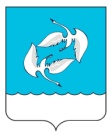 СОВЕТ ДЕПУТАТОВ МО «ЗЮКАЙСКОЕ СЕЛЬСКОЕ ПОСЕЛЕНИЕ» ВЕРЕЩАГИНСКОГО МУНИЦИПАЛЬНОГО РАЙОНА ПЕРМСКОГО КРАЯРЕШЕНИЕ27.07.2015                                                                                       № 33/111Об утверждении изменения одного видаразрешенного использования земельногоучастка на другой вид     В соответствии с Федеральными законами от 6 октября . № 131-ФЗ «Об общих принципах организации местного самоуправления в Российской Федерации», руководствуясь Уставом муниципального образования «Зюкайское сельское поселение», Совет Депутатов МО «Зюкайское сельское поселение»РЕШИЛ:1. Изменить разрешённое использование земельного участка из земель населенного пункта, с кадастровым номером 59:16:0820106:122, общей площадью ., находящегося по адресу: Пермский край, Верещагинский района, п. Зюкайка, ул. Мичурина,д.2/1, с «для строительства торгово-офисного центра с территорией обслуживания» на разрешенное использование «под строительство склада»2. Настоящее решение опубликовать в печатном средстве массовой информации «Официальный бюллетень органов местного самоуправления Зюкайского сельского поселения.  3. Настоящее решение вступает в силу с момента официального опубликования.4. Контроль исполнения решения возложить на главу поселения –главу администрации  Зюкайского сельского поселения  Селиванова В.В.Председатель Совета Депутатов МО «Зюкайское сельское поселение»                                          В.П. МихайловГлава сельского поселения-Глава администрации МО «Зюкайскоесельское поселение»                                                                      В.В. Селиванов